Ich/Wir interessiere/-n mich/uns für nachstehende Wohnung / Wohnungstyp und bitte/-n unverbindlich und ohne jede Verpflichtung um Vormerkung und Kontaktaufnahme im Falle des Freiwerdens einer solchen Wohnung. Ich/Wir bin/sind mit der Erfassung und Verarbeitung nachstehender Angaben einverstanden, da sie für spätere Zwecke der Vertragserstellung und -erfüllung erforderlich sind. Ich werde das Seniorenzentrum Herz Jesu informieren (Tel.: 0221 / 3 76 50-0), wenn ich kein Interesse mehr an einer Wohnung habe und meine Daten gelöscht werden sollen.Wohnungstyp (Unser Tipp: Sie erhöhen die Chance auf einen baldigen Einzug wenn sie nur wenige Einschränkungen vornehmen)Haus II – 50678 Köln, Mainzer Straße 55 -57	Einraumwohnung (ca. 31 m²)		ca. 58 – 60 m²		ca. 66 – 71 m²	Staffelgeschoss (ca. 78 - 80 m²)		nur diese Geschosse:	     		nur Gartenseite		nur zur AlleeHaus I – 50678 Köln Oberländer Wall 16 - 22	Dachgeschoss (ca. 56 - 60 m²)Gewünschter Einzugstermin	möglichst bald		innerhalb der nächsten 12 Monate		späterAngaben zu meiner Person:Ggf. Zweite Person, die in die Wohnung mit einzieht und ggf. zusätzliche/-r Vertragspartner/-in wird:Angaben zu Angehörigen / Vertrauenspersonen 
(Angaben können zunächst entfallen)Hinweise, Bemerkungen, BesonderheitenOrt, Datum		Unterschrift ggf. beider InteressentenWohnungsvormerkung Betreutes Wohnen Herz Jesu 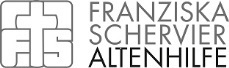 NameNameVornameVornameGeb.-DatumGeb.-OrtGeb.-OrtStaatsangehörigkeitFamilienstandFamilienstandKonfessionKonfessionE-MailE-MailTelefonisch erreichbar unterTelefonisch erreichbar unterNameNameVornameVornameGeb.-DatumGeb.-OrtGeb.-OrtStaatsangehörigkeitGgf. Verwandtschaftsverhältnis zu Person 1Ggf. Verwandtschaftsverhältnis zu Person 1KonfessionKonfessionNameVornameVerwandtschaftsverhältnisTelefonisch erreichbar unter